СОВЕТ  ДЕПУТАТОВСЕЛЬСКОГО  ПОСЕЛЕНИЯ  ДУРОВСКИЙ СЕЛЬСОВЕТДобринского муниципального районаЛипецкой области10-я сессия VI-го созываРЕШЕНИЕ06.04.2021г.                                     с.Дурово                                    №44-рсО вступлении Ждановой Любови Игоревныв должность главы сельского поселения Дуровский сельсовет Добринскогомуниципального районаЛипецкой области Российской ФедерацииРассмотрев решение Совета депутатов сельского поселения Дуровский сельсовет от 06 апреля 2021 года №43-рс «Об избрании главы сельского поселения Дуровский сельсовет Добринского муниципального района Липецкой области Российской Федерации», в соответствии со статьей  35Устава сельского поселения Дуровский сельсовет Добринского муниципального района Липецкой области Российской Федерации, Совет депутатов сельского поселения Дуровский сельсоветР Е Ш И Л:1.Считать днем вступления Ждановой Любови Игоревны в должность главы сельского поселения Дуровский сельсовет Добринского муниципального района Липецкой области Российской Федерации 06 апреля  2021 года.  2.Опубликовать настоящее решение в районной газете «Добринские вести».	3.Настоящее решение вступает в силу со дня его принятия.	Председатель Совета депутатовсельского поселенияДуровскийсельсовет                                                     М.В.Александрова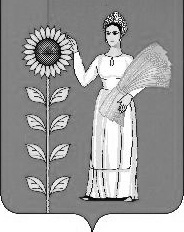 